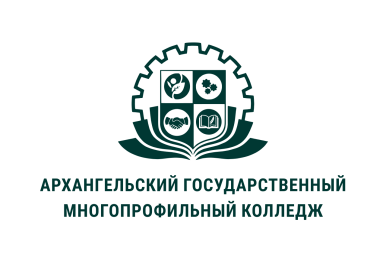 МИНИСТЕРСТВО ОБРАЗОВАНИЯ АРХАНГЕЛЬСКОЙ ОБЛАСТИгосударственное бюджетное профессиональное образовательное учреждение Архангельской области «Архангельский государственный многопрофильный колледж»Модуль 4. Технология и методика работы социального педагогаТЕМА 4.2 ПРОФЕССИОНАЛЬНО ЦЕННЫЕ КАЧЕСТВА ЛИЧНОСТИ СОЦИАЛЬНОГО ПЕДАГОГАСоциальный педагог является специалистом высшей квалификации и предназначен для обеспечения многопрофильной системы служб социальной помощи и защиты населения. Внимание и забота социального педагога распространяются на различные возрастные категории населения (детей и взрослых) и направлены на активизацию социокультурных и социально-педагогических функций общества, семьи и личности.Что же это за человек — социальный педагог? Каков его психологический портрет, его личностная характеристика? На какую область распространяется его компетенция? Чем он принципиально отличается от представителей других профессий?В обыденной жизни мы часто замечаем, что профессиональная принадлежность накладывает своеобразный отпечаток на мышление человека, его поведение, отношение к миру. Этот феномен в психологии характеризуется понятием «профессиональная ментальность».Ментальность как характеристика личности представляет собой совокупность определенных социально-психологических установок, ценностных ориентации, особенностей восприятия и осмысления действительности, отражающих отношение человека к миру и определяющих его выбор способа поведения в повседневных жизненных ситуациях. Ментальность интегрирует в себе весь предшествующий социокультурный опыт индивида и определяется принадлежностью человека к той или иной социальной группе по признаку пола, возраста, национальности, профессии и др. С этой точки зрения ментальность — характеристика групповая, и поэтому может быть выделен ряд ментальностей: национальная, возрастная, половая и др.Независимо от специализации можно выделить наиболее общие профессиональные характеристики социальных педагогов:– способность обеспечивать допустимое и целесообразное посредничество между личностью, семьей, с одной стороны, и обществом, различными государственными структурами – с другой;– способность выполнять своеобразную роль «третьего лица», связующего звена между личностью и микросредой, детьми и взрослыми, семьей и обществом;– умение влиять на общение, отношения между людьми, на ситуацию в микросоциуме, стимулировать, побуждать клиента к той или иной деятельности;– умение работать в условиях неформального общения, оставаясь в позиции неформального лидера, помощника, советчика, способствующего проявлению инициативы, активной субъектной позиции клиента;– способность сопереживать клиенту в решении его проблем;– умение строить взаимоотношения на основе диалога;– коммуникабельность и экстравертность.Социальный педагог как высококлассный специалист должен обладать определенными профессиональными знаниями и умениями.По определению Н. Ф. Басова, профессиональные знания социального педагога – это «сведения из социальной педагогики, теории и истории социальной работы, социальной психологии, методики социально-педагогической деятельности и других общепрофессиональных и специальных дисциплин, составляющих суть профессии и определенных государственным стандартом соответствующего образования».Среди профессиональных знаний социального педагога выделяют:– теоретико-методологические (комплексное знание о человеке как биологическом, социальном, психологическом и космическом существе; знание закономерностей взаимодействия личности и общества, социального поведения и формирования личности; знание закономерностей воспитания, обучения, развития личности во всех стадиях онтогенеза, влияния среды на процесс социализации личности; знание целей, принципов, содержания, методов, форм социальной деятельности в институциональной и открытой среде);– методические (знание основ методики, форм, методов, технологий социально-педагогической работы с разными категориями населения, в различных сферах микросреды, социальных институтах; знание практических основ прогнозирования, проектирования, моделирования социальной деятельности);– прикладные (знания способов, приемов, видов социальной помощи детям, семьям, подопечным, имеющим особые проблемы; знание образовательно-воспитательных, оздоровительных, культурнодосуговых форм социально-педагогической деятельности).Профессиональные умения Н. Ф. Басов трактует как «способность специалиста применять полученные профессиональные знания в практике своей деятельности».В профессиональной деятельности социального педагога Р. В. Овчарова выделяет следующие умения:1. Профессиональные умения:– гностические (поиск, восприятие и отбор информации);– проектировочные (постановка целей и задач, прогнозирование);– конструктивные (подбор и сочетание содержания, методов и средств);– организаторские (создание условий, стимулирующих целенаправленное и природосообразное изменение обучаемых);– оценочные (восприятие и критический анализ действий субъектов педагогического процесса);– рефлексивные (самоанализ собственной личности, профессиональной деятельности и общения).В целом профессиональные умения отражают общепедагогические умения и специфику профессиональной деятельности социального педагога.Выделяют также и другие умения, необходимые социальному педагогу в его профессиональной деятельности. Рассмотрим некоторые из них.2. Коммуникативные умения:– вступать в контакты с разными людьми;– устанавливать профессиональные отношения;– осуществлять индивидуальный подход к людям со специфическими проблемами;– сотрудничать, вступать в деловые контакты;– создавать атмосферу комфортности, доброжелательности;– вызывать доверие у клиентов, соучаствовать в решении их проблем;– соблюдать конфиденциальность в работе, быть тактичным;– побуждать человека к действию, творчеству, проявлению милосердия;– влиять на общение, отношения между людьми в микросоциуме;– правильно воспринимать, учитывать, реагировать на критику.3. Прикладные умения:– исследовательские (сбор, анализ, учет, обработка информации, подготовка аналитических материалов, разработка программ, подготовка аннотаций, статей, докладов);– социально-педагогические (анализ социальной ситуации, проблем, планирование, прогнозирование, формы и методы педагогической помощи, психотерапии);– социально-творческие (художественное творчество, техническое творчество, спортивные умения, социокультурный мониторинг);– социально-медицинские умения (первая доврачебная помощь, уход, консультирование, точечный массаж, траволечение, экстрасенсорика);– социально-правовые (юридическая консультация, справка, общественная защита);– социально-психологические (психологическая диагностика, психологическое консультирование, психотерапия, психотренинг, медитация, гештальттерапия, психодрама, психосинтез, психоанализ).4. Организаторские умения:– ставить конкретные задачи, направленные на решение проблем и организовывать подопечных на их выполнение;– рационально организовывать свое время;– планировать этапы и средства деятельности по достижению результатов;– планировать индивидуальную работу с клиентом;– организовывать отдельные виды социальной деятельности, выполнение программ и проектов;– определять нужды клиентов и помогать им найти соответствующие их потребностям социальные службы;– выявлять и поддерживать полезную инициативу, создавать условия для ее реализации;– объединять людей на основе их общих интересов, духовной близости.5. Аналитические умения:– изучать личность, семью, ставить социальный «диагноз»;– анализировать конкретные жизненные ситуации клиента, причины и истоки, предвидеть и предотвращать жизненные кризисы;– проектировать конечный результат социально-педагогической деятельности;– анализировать полученные результаты в сопоставлении с исходными данными, выдвигать новые задачи;– анализировать недостатки своей профессиональной деятельности;– анализировать опыт и практику работы специалистов социальной сферы;– творчески перерабатывать необходимую информацию.6. Педагогические умения:– выявлять резервные возможности личности, открывать положительное в человеке и организовывать процесс самопомощи ему;– обучать повседневным жизненным навыкам;– стимулировать положительные проявления, гуманность, милосердие в поступках, поведении человека, в его отношении к другим людям;– педагогически осмыслять поведение личности, ставить педагогические задачи и добиваться их решения;– осуществлять выбор средств, методов, приемов педагогического компетентного вмешательства в кризисные ситуации социальной деятельности;– организовывать педагогически целесообразную деятельность в социуме, педагогически управлять и корректировать социальную ситуацию;– воздействовать на подопечного или группу средствами педагогической техники (речь, голос, жесты, ораторское мастерство);– помогать клиенту наиболее эффективно наладить связь с определенной социальной средой;– передавать клиенту знания, полученные в процессе профессионального обучения и собственного опыта;– излагать материал доступно, логично, образно, выразительно.7. Умения саморегуляции:– управлять и контролировать своим настроением и эмоциями в любой ситуации;– предъявлять к себе повышенную требовательность;– переносить большие нервно-психические нагрузки;– поступаться своими интересами ради интересов подопечного;– снимать психологическое напряжение.По мнению В. А. Никитина, обязательным компонентом культуры социального педагога должны быть педагогические склонности и способности, педагогические свойства и профессионально важные качества.Педагогическая склонность понимается автором как «влечение, предрасположенность к педагогической деятельности. Последняя включает: социальную направленность; профессиональную направленность и педагогические способности».Социальная направленность педагога, считает В. А. Никитин «это совокупность устойчивых социальных мотивов, определяющих его деятельности. К ней относятся: социальная инициатива и активность; широкий кругозор и эрудиция; чувство нового; социальная ответственность, чувство долга; социальный оптимизм».Профессиональная направленность социального педагога, как отмечает автор, представляет собой совокупность психологопедагогических свойств и качеств личности, определяющих ее педагогическую предрасположенность. К ней относятся:– интерес к детям, человеку как объекту познания и педагогической деятельности;– потребность в общении;– потребность в передаче знаний, педагогической помощи;– стремление к самосовершенству;– педагогическая наблюдательность;– педагогическое воображение;– педагогическое мышление;– педагогическая интуиция;– педагогические способности;– педагогический такт.Педагогические способности – это индивидуально-психологические особенности личности, являющиеся условием успешного выполнения педагогической деятельности. Среди них выделяются общие и специальные.Общие педагогические способности – это адекватность восприятия; глубина интеллекта; объем памяти; распределение внимания; богатство воображения; сила эмоций и сопереживания; воля и терпение. К специальным педагогическим способностям можно отнести прогностические, конструктивно-организаторские, эмоционально-выразительные, коммуникативные, гностические, суггестивные, исследовательские.Выделяют также свойства и профессионально важные качества социального педагога. В том числе:– физические (физическая культура, крепкое здоровье, физическая выносливость, выразительный голос, мимика, жесты, высокий темпоритм, энергичность действий, высокая работоспособность);– нервно-психические (распределенность и устойчивость внимания; наблюдательность; скорость запоминания; эмоциональная восприимчивость и устойчивость; чувство времени; быстрота реагирования; динамизм поведения; яркость, богатство воображения; любознательность; самообладание; настойчивость; стрессоустойчивость; сдержанность);– интеллектуальные;– социальные (доброта и любовь к людям, уважение достоинства человека, установка на поддержку человека, отзывчивость, справедливость, честность, милосердие, организованность, целеустремленность, толерантность, общительность, такт, склонность к сотрудничеству, эмпатия, требовательность к себе, совестливость, самокритичность, инициативность, трудолюбие, гражданская ответственность, чувство долга, уверенность в своих силах, жизнерадостность).Личность и деятельность социального педагога отличают нравственные принципы, гуманистические ценности и этический кодекс, которыми он руководствуется в своей повседневной жизни и практике.Нравственные принципы социального педагога представляют собой основные, исходные положения, определяющие нравственное поведение и педагогическую деятельность социального педагога. К ним следует отнести:– объективность;– гуманизм;– уважение личного достоинства человека;– индивидуальный подход;– этическую ответственность перед человеком за свое поведение, деятельность и ее результаты;– обеспечение социальной, психологической и физической независимости человека и др. Гуманистические ценности социального педагога – это те ценности, в основе которых лежат уважение и любовь к человеку. Они являются главным ориентиром его деятельности. Среди них можно выделить:– осознание самоценности человеческой личности, ее неповторимой индивидуальной и творческой сущности;– принятие человека таким, каков он есть;– признание разностороннего развития личности, подготовки ее к самообслуживанию, самореализации в обществе целью и основным назначением социально-педагогической деятельности;– эмпатия;– сознательное и эмоциональное принятие избранной профессии;– понимание творческой природы социального педагога, его деятельности, требующей огромных нервно-психических затрат, постоянной работы над собой по самосовершенствованию.Неотъемлемой составляющей профессионального портрета социального педагога являются его личностные качества. Среди них М. А. Галагузова выделяет четыре группы:1. Гуманистические качества (доброта, альтруизм, чувство собственного достоинства, реальная оценка себя, чувство цели, уверенность в собственном профессионализме и др.).2. Психологические характеристики, определяющие способность к данному виду деятельности (высокий уровень протекания психических процессов, устойчивые психические состояния, сдержанность, высокий уровень эмоциональных и волевых характеристик, настойчивость, последовательность и др.).3. Психоаналитические качества (самооценка своих поступков, самоконтроль, самокритичность, самоанализ деятельности).4. Психолого-педагогические качества (коммуникабельность (способность быстро устанавливать контакт), эмпатичность, визуальность (внешняя привлекательность), красноречивость (умение внушать и убеждать), перцептивность (восприятие человека человеком) и др.).Как указывает Е. И. Холостова, источниками уверенности социального работника в его праве оказывать влияние на клиента являются:– знания и опыт, приобретенные в процессе учебы и жизненной практики;– узаконенные полномочия, повышающие его авторитет и вызывающие особое уважение со стороны клиентов;– статус и репутация, которые являются отражением того положения, которое он занимает в обществе, и его личностных качеств, отношения к делу;– харизматические данные и личная привлекательность;– владение информацией.Исходя из вышесказанного, можно сделать вывод, что социальный педагог является профессионально подготовленным специалистом в области педагогики отношений в социуме. Будучи специалистом какого-либо учреждения, социальной службы, он влияет на формирование воспитывающих, гуманных, нравственно и психологически комфортных отношений в социуме.Вопросы и задания для самопроверки1. Каково назначение социального педагога как специалиста?2. Назовите наиболее общие профессиональные характеристики социального педагога.